                                                         29 сентября 2020 года29 сентября 2020 года состоялось очередное заседание Коллегии Территориального органа Федеральной службы государственной статистики по Республике Саха (Якутия) (Саха(Якутия)стата). Мероприятие в связи с пандемией коронавируса проходило в заочном формате. В соответствии с повесткой на заседании было рассмотрено 2 вопроса.Начальник отдела статистики предприятий, ведения статистического регистра и общероссийский классификаторов М.Н. Керемясова выступила с докладом «Об изменении концепции проведения сплошного наблюдения за деятельностью субъектов малого и среднего предпринимательства за 2020 год».В своем выступлении докладчик сообщила, что информирование респондентов  будет осуществляться с использованием электронных средств: собственных ресурсов Росстата (через систему Web-сбора);возможностей Единого портала государственных услуг;-функционала «Личного кабинета налогоплательщика» ФНС России;ресурсов АО «Корпорация МСП»;операторов электронного документооборота.Получение отчетов от респондентов также будет осуществляться  с использованием электронных средств доставки:Единый портал государственных услуг – бесплатно, удобно, не требует электронной цифровой подписи (при наличии подтвержденной учетной записи);интернет-сайт Росстата и операторы электронного документооборота (при наличии электронной цифровой подписи).По второму вопросу «О мерах по подготовке административного здания Саха(Якутия)стата в осенне-зимний период на 2019-2020 гг.» начальник хозяйственного отдела Лыткин А.Г. проинформировал присутствующих о выполнении мероприятий по подготовке объектов Саха(Якутия)стата к эксплуатации в осенне-зимний период 2019-2020 гг.». По всем рассмотренным вопросам были приняты соответствующие решения.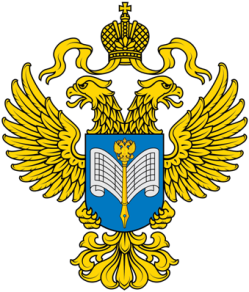 О проведении заседания Коллегии Территориального органаФедеральной службы государственной статистики по Республике Саха (Якутия)